Treasure huntActivity 1 – finding ‘treasures’Listen to your teacher read the text below aloud. Follow along with the written text, highlighting (in different colours or by other means) key vocabulary related to hobbies and sports.Identify:hobby and sport nouns and verbsadjectivesconjunctionsweather expressions and seasons.For example, underline the adjectives, highlight the conjunctions and circle the weather expressions and seasons. Indicate on the list above how you will identify each aspect.我的爱好和运动  春天的时候，我喜欢跑步。夏天很热，所以我喜欢游泳。秋天我常常和朋友一起打篮球，因为很有趣。冬天我不喜欢滑雪，但是我喜欢滑冰。我喜欢踢足球因为很好玩，另外，我也喜欢看电影和看书。下雨天的时候，我喜欢在家画画。晴天的时候，骑自行车是很放松的活动。无聊的时候，我会听音乐或者和朋友出去玩。虽然学习很累，但是也很有意思。你有兴趣和我一起打网球吗？我觉得你会喜欢的！Activity 2 – exploring ‘treasures’From the features you highlighted in the text, complete the table below for each category. Be sure to write them in Chinese and give their meanings in English. These features will be your ‘language treasures’ you can apply when communicating in Chinese in the future.As a class, discuss and share ‘treasures’ and the links between this activity and the end-of-unit summative task.Activity 3 – sentence startersYou will notice the writer uses a range of ways to start their sentences, for example:春天的时候，…… – When it is spring, … (adverbial time phrase)下雨天的时候，…… – When it’s raining, … (adverbial time phrase)虽然学习很累，…… – Although studying is tiring, … (conjunction)Write 3 sentences about what you like to do in your free time, using the prompts in the table below.For the teacherActivity 2Some sample answers from the text have been provided in the table below. Discuss these with your students and how they may be used when communicating in Chinese in the future.© State of New South Wales (Department of Education), 2023The copyright material published in this resource is subject to the Copyright Act 1968 (Cth) and is owned by the NSW Department of Education or, where indicated, by a party other than the NSW Department of Education (third-party material).Copyright material available in this resource and owned by the NSW Department of Education is licensed under a Creative Commons Attribution 4.0 International (CC BY 4.0) license.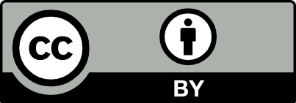 This license allows you to share and adapt the material for any purpose, even commercially.Attribution should be given to © State of New South Wales (Department of Education), 2023.Material in this resource not available under a Creative Commons license:the NSW Department of Education logo, other logos and trademark-protected materialmaterial owned by a third party that has been reproduced with permission. You will need to obtain permission from the third party to reuse its material.Links to third-party material and websitesPlease note that the provided (reading/viewing material/list/links/texts) are a suggestion only and implies no endorsement, by the New South Wales Department of Education, of any author, publisher, or book title. School principals and teachers are best placed to assess the suitability of resources that would complement the curriculum and reflect the needs and interests of their students.If you use the links provided in this document to access a third-party's website, you acknowledge that the terms of use, including licence terms set out on the third-party's website apply to the use which may be made of the materials on that third-party website or where permitted by the Copyright Act 1968 (Cth). The department accepts no responsibility for content on third-party websites.CategoryChineseEnglishHobby and sport nouns and verbsAdjectivesConjunctionsSeasons and weather wordsWords that may be new to youGeneral words and expressions – write the English for the words and expressions provided我的春天的时候我喜欢常常一起我不喜欢我也喜欢在家放松的活动无聊的时候我会和我一起你有兴趣和我一起打网球吗我觉得你会喜欢的！PromptChinese sentenceWhen it’s sunny, …When it’s the weekend, …Although I like [to do activity or sport], I like [to do activity or sport] the most.CategoryLanguage treasure – Chinese and EnglishHobby and sport nouns and verbs跑步 run游泳 swim打篮球 play basketball滑雪 ski滑冰 skate踢足球 play soccer看电影 watch a movie看书 read画画 draw骑自行车 go cycling听音乐 listen to music出去玩 hang out打网球 play tennisAdjectives很热 very hot有趣 amusing好玩 fun放松 relaxing无聊 boring有意思 interestingConjunctions所以 so和 and但是 but另外 besides, in addition to, furthermore或者 or也 alsoSeasons and weather expressions春天 spring夏天 summer秋天 autumn冬天 winter热 hot下雨天 rainy day晴天 sunny dayWords that may be new to you另外 in addition, besides, furthermore滑雪 ski滑冰 skate骑自行车 go cycling或者 or出去玩 hang outGeneral words and expressions – write the English for the words and expressions provided我的 my春天的时候 when it is spring我喜欢 I like常常 often一起 together我不喜欢 I don’t like我也喜欢 I also like在家 at home放松的活动 relaxing activities无聊的时候 when (I am) bored我会 I can和我一起 together with me你有兴趣和我一起打网球吗 Would you like to play tennis with me?我觉得你会喜欢的！ I think you’ll like it!